Patient contact details for Homecare Providers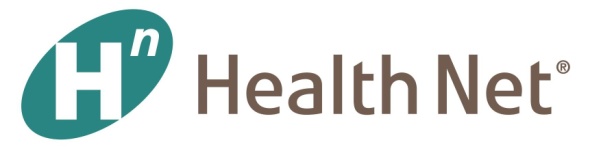 HealthNet Homecare, Unit 3 Ardane Park, Phoenix Ave, Green Lane Industrial Estate, Pontefract,WF7 6EP8am- 6pm Monday - Friday9am - 5pm Saturdays Customer Support Team: 08001932366 or 01977 601370enquiries@healthnethomecare.co.uk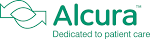 Alcura UK,Caswell RoadBrackmills Industrial EstateNN4 7PU8:00am-6:30pm Monday - Friday 9:00am - 1:00pm Saturday,Patient Services Team: 0800 980 0686 or 01604 433500patientservices@alcura-health.co.uk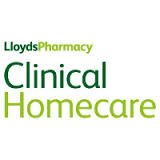 LloydsPharmacy Clinical Homecare, Scimitar Park, Roydon Road, Harlow,Essex, CM19 5GU Monday to Friday 8.00am – 5.30pm Customer and Patient Services: 0345 2636 123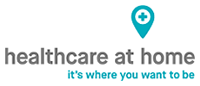 Healthcare At Home, Station Street , Burton On Trent, Staffordshire, DE14 1SZMonday to Friday 8:00am to 8:00pmSaturday/Sunday/Bank holidays 8:00am to 4:30pmCustomer and Patients Services: 0333 103 9499 107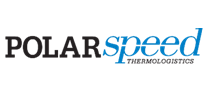 Phone: 0800 7833178Out of hours: 0800 7833178Website: www.polarspeed.com/services/home-deliveryOpening Hours: Monday to Friday 08:00am to 6:00pm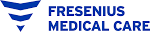 Fresenius Medical Care (UK) Ltd, Nunn Brook Road, Huthwaite, Sutton-in Ashfield, Nottinghamshire, NG17 2 HUMonday to Friday 9am to 6pmCustomer and Patients Services  01623 445 100medinfo-uk@fmc-ag.com